Variety denominationsDocument prepared by the Office of the UnionDisclaimer:  this document does not represent UPOV policies or guidanceEXECUTIVE SUMMARY	The purpose of this document is to present mattes for consideration by the Technical Committee (TC) on proposals to revise the list of classes in document UPOV/INF/12 “Explanatory Notes on Variety Denominations under the UPOV Convention”.	Matters for information to the TC concerning variety denomination are presented in document TC/55/INF/7 “Variety denominations – matters for information”.	The TC is invited to consider the proposals to revise the list of classes in document UPOV/INF/12/5, as set out paragraph 10 of this document in conjunction with the comments of the TWV at its fifty-third session and TWA at its forty-eighth session.	The following abbreviations are used in this document:CAJ:	Administrative and Legal CommitteeTC:	Technical CommitteeTWA:	Technical Working Party for Agricultural Crops	TWV:	Technical Working Party for Vegetables	WG-DEN:	Working Group on Variety Denominations	The structure of this document is as follows:EXECUTIVE SUMMARY	1Background	1Developments in 2018	2Working Group on Variety Denominations	2Administrative and Legal Committee	2Developments in 2019	2Technical Working Party for Vegetables	2Technical Working Party for Agricultural Crops	2Background	The background to this matter is provided in document TC/54/12 “Variety Denominations”, paragraphs 6 to 10.Developments in 2018Working Group on Variety Denominations	The Working Group on Variety Denominations (WG-DEN), at its fifth meeting, held in Geneva, on October 30, 2018, considered documents UPOV/WG-DEN/5/2 “Revision of Document UPOV/INF/12/5 ‘Explanatory Notes On Variety Denominations under the UPOV Convention’” and UPOV/EXN/DEN/1 Draft 1 “Explanatory Notes on Variety Denominations under the UPOV Convention”, which incorporated the proposals that had previously been agreed by the WG-DEN or had been agreed to be considered further. A report of the meeting is provided as document UPOV/WG-DEN/5/3 “Report”.	The WG-DEN agreed that a new draft of the relevant sections of document UPOV/EXN/DEN should be circulated for comments by correspondence to the WG-DEN early in 2019.  On April 18, 2019, the Office of the Union issued Circular E-19/041 to the designated persons of the members of the Union in the WG-DEN, inviting them to consider proposals for the relevant sections of document UPOV/EXN/DEN/1 Draft 2 “Explanatory Notes on Variety Denominations under the UPOV Convention” and to provide comments on the proposals.  	The WG-DEN agreed that document UPOV/EXN/DEN/1 Draft 2 should be prepared on the basis of the comments received by correspondence and that document UPOV/EXN/DEN/1 Draft 2 should be presented to the sixth meeting of the WG-DEN and the seventy-sixth session of the Administrative and Legal Committee (CAJ), to be held on October 30, 2019.  The comments of the WG-DEN at its sixth meeting will be reported to the CAJ, at its seventy-sixth session. Administrative and Legal Committee	The CAJ, at its seventy-fifth session, held in Geneva, on October 31, 2018, agreed to request the Technical Committee (TC) to consider the following proposals received by the WG-DEN to revise the list of classes in document UPOV/INF/12/5 (see document CAJ/75/14 “Report”, paragraph 43):Proposal to split the current class 205 (Cichorium and Lactuca) into two new classes:•	Class: Lactuca – Cichorium endivia (Endive), Cichorium intybus var. foliosum (Salad Chicory)•	Class: Cichorium intybus var. sativum (Industrial Chicory)Proposal for genus Epichloe (formerly Neotyphodium) to be added to Class 203 (Agrostis, Dactylis, Festuca, Festulolium, Lolium, Phalaris, Phleum and Poa)Developments in 2019Technical Working Party for Vegetables	The Technical Working Party for Vegetables (TWV), at its fifty-third session, held in Seoul, Republic of Korea, from May 20 to 24, 2019, noted the proposals to revise the list of classes 203 and 205 in document UPOV/INF/12/5, as set out in document TWP/3/6 “Variety denominations”, paragraph 9, in anticipation of consideration of this matter by the TC (see document TWV/53/14 “Report”, paragraphs 124 and 125).	The TWV agreed with the proposal to revise Class 205 as proposed in document TWP/3/6 “Variety Denominations, as set out in paragraph 10, above.Technical Working Party for Agricultural Crops	The Technical Working Party for Agricultural Crops (TWA), at its forty-eighth session, to be held in Montevideo, Uruguay, from September 16 to 20, 2019, will consider the proposal to revise the list of class 203 to include genus Epichloe in document UPOV/INF/12/5. 	The comments of the TWA, at its forty-eighth session, will be presented to the TC, at its fifty-fifth session, as an Addendum to this document. 	The TC is invited to consider the proposals to revise the list of classes in document UPOV/INF/12/5, as set out paragraph 10 of this document in conjunction with the comments of the TWV at its fifty-third session and TWA at its forty-eighth session. [End of document]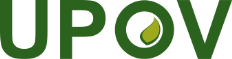 EInternational Union for the Protection of New Varieties of PlantsTechnical CommitteeFifty-Fifth Session
Geneva, October 28 and 29, 2019TC/55/8Original:  EnglishDate:  August 12, 2019